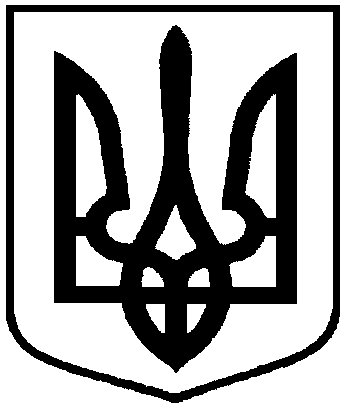 ВІДДІЛ ОСВІТИ БОГУСЛАВСЬКОЇ РАЙДЕРЖАДМІНІСТРАЦІЇНАКАЗ26.04. 2017 р.										№ 86Про посилення роботи з питань протидії торгівлі людьмиВідповідно до Законів України «Про протидію торгівлі людьми», на виконання листа Київської обласної державної адміністрації від 23.03.2017 року №11-22/11060 «Про посилення роботи з питань протидії торгівлі людьми» та на виконання розпорядження Богуславської районної державної адміністрації від 20.04.17 р. №194 «Про посилення роботи з питань протидії торгівлі людьми»        наказую:Створити в навчальних закладах інформаційно-просвітницькі куточки з питань попередження торгівлі людьми.Поводити виховні години та заходи з протидії торгівлі людьми та передумов торгівлі людьми, зокрема щодо попередження насильства в сім’ї та дискримінації за ознакою статі. З учнями 9-11 класів проводити інформаційно-роз’яснювальну роботу  з питань попередження торгівлі людьми.Щомісяця до 25 числа подавати у відділ освіти в електронному вигляді інформацію щодо  протидії торгівлі людьми, починаючи з червня 2017 року. Контроль за виконання наказу покласти на методиста РМК Кривобород Ю.В.Начальник відділу освіти					                 О.В. ПоліщукПідготувала:						                       		    Ю.В. КривобородЗ наказом ознайомлені:К.А. ІвченкоІ.М. ПоліщукН.В. ЛяшенкоВ.М. ВербіцькийТ.Т. НеборакО.О. МохаЛ.Ф. БайбузО.В. ХимородаС.М.ТкаличМ.І. ЧмирВ.А. КушнірЛ.І.ДороганьМ.І. БайбарзаТ.Г. ЦаренкоО.В. МиргородськийЛ.М. ГлазкоК.М.МиргородськаВ.В. Злочевська